 OUTSIDE THE INSTITUTION SUMMER SCHOOL APPLICATION FORM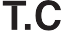 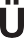 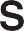 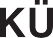 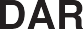 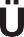 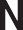 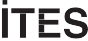 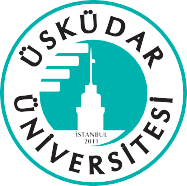 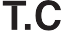 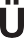 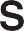 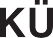 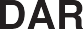 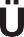 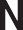 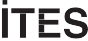 Student’s:TC. No	:     	Name Surname   :    …………………………………………………………………………………………                                               Student Number :     	                                                                                                                    Which course / courses did you apply to our university in summer school?:   1)  	       2)   	                                                3)	                                                                                                        Departmant:	    ……………………………………Class……………………………………………….Mobile Phone Number:	 Date	:     	............................................(Student Signature)  Aproval of Advisor / Teacher of course :              Signature:ÜÜ.FR.028   Revizyon No: 0 (08.11.2016)Üsküdar UniversityFaculty of Engineering and Natural SciencesDepartment of ................................... (Turkish/English) Üsküdar UniversityFaculty of Engineering and Natural SciencesDepartment of ................................... (Turkish/English) Üsküdar UniversityFaculty of Engineering and Natural SciencesDepartment of ................................... (Turkish/English) Üsküdar UniversityFaculty of Engineering and Natural SciencesDepartment of ................................... (Turkish/English) ..........................................  University................................................  Faculty/MYO..........................................  Department..........................................  University................................................  Faculty/MYO..........................................  Department..........................................  University................................................  Faculty/MYO..........................................  DepartmentSıra NoCourse code      Course nameECTSCourse codeCourse nameECTSSıra No12345TOTALTOTALTOTAL                  TOTAL                  TOTAL